 Класс______________________Класс __________________________ИнформатикаМатематикаУважаемые  классные руководители!Напоминаем, что  сегодня, 12 декабря в 14.00 состоится МИНИ-ЭВРИКА по математике и информатике. Команда 6 человек и  болельщики. Напомните детям!С ув. МАТЕМАТИКИ.№вопросответбаллы1Какой город России назван «в честь» знака математической операции? Минусинск, Красноярский край.2Назовите «математические» растенияТысячелистник, столетник, золототысячник.3Какая цифра широко известна в мировой политике – да еще с эпитетом «большая»? «Большая восьмерка» – неформальный клуб президентов восьми государств: США, Великобритании, Франции, Германии, Италии, Японии, Канады, России.4Какое число можно найти в каждом автомобильном бензобаке? Октановое число.5Без чего не могут обойтись охотники, барабанщики и математики? Без дроби.6Что есть у каждого слова, растения и уравнения? Корень.7Название какого государства скрывается в математическом выражении А3? Куб А – Куба.8Какой математический закон, известный всем с младших классов, стал популярной пословицей? От перемены мест слагаемых сумма не изменяется.9Какую формулу прославили Фанхио, Лауда, Сенна, Прост, Шумахер? Автогонки «Формула–1».10Эмблемой какого автомобиля являются четыре одинаковые геометрические фигуры? «Ауди».11Какая геометрическая фигура нужна для наказания детей? Угол.12На какой угол поворачивается солдат по команде «кругом»? На 180°13Какую форму имеет президентский кабинет в Белом доме СШАОвальный кабинет14Какая дуга вошла в историю 20 векаКурская дуга.15Как называется перпендикуляр к рельсамШпала16Назовите меру для лиха и изюма. Фунт. Выражения: «фунт лиха» и «фунт изюма».17Обманный финансовый многогранник – это… пирамида18Автор первого учебника арифметики в РоссииЛ.Ф.Магницкий19Автор строк «Числа правят миром»Пифагор20Автор труда под названием «начала» Евклид№вопросответбаллы1Какой город России назван «в честь» знака математической операции? 2Назовите «математические» растения3Какая цифра широко известна в мировой политике – да еще с эпитетом «большая»? 4Какое число можно найти в каждом автомобильном бензобаке?5Без чего не могут обойтись охотники, барабанщики и математики? 6Что есть у каждого слова, растения и уравнения? 7Название какого государства скрывается в математическом выражении А3? 8Какой математический закон, известный всем с младших классов, стал популярной пословицей? 9Какую формулу прославили Фанхио, Лауда, Сенна, Прост, Шумахер? 10Эмблемой какого автомобиля являются четыре одинаковые геометрические фигуры? 11Какая геометрическая фигура нужна для наказания детей? 12На какой угол поворачивается солдат по команде «кругом»? 13Какую форму имеет президентский кабинет в Белом доме США14Какая дуга вошла в историю 20 века15Как называется перпендикуляр к рельсам16Назовите меру для лиха и изюма. 17Обманный финансовый многогранник – это… 18Автор первого учебника арифметики в России19Автор строк «Числа правят миром»20Автор труда под названием «начала» №вопросответ1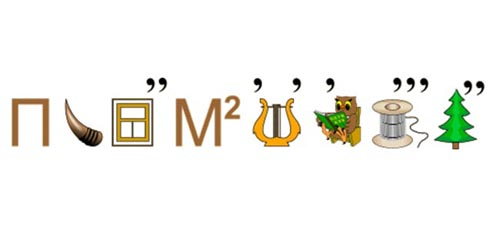 ПРОГРАММИРОВАНИЕ 2Программист стоит у окна и ощупывает раму. К нему подходит приятель.  – Что делаешь?  – Окно изучаю.  – И как результат?  – Открыть могу, закрыть могу, а [слово пропущено] не получается.  Восстановите пропущенное слово. свернуть.3Самая длинная клавиша на стандартной компьютерной клавиатуре?Пробел.4Назовите самый многочисленный (и по количеству выпущенных игр и по популярности среди пользователей) жанр компьютерных игр.Action5Так называются дополнения к основному сюжету игры.Аддон6В какой стране компьютерные игры впервые были признаны видом спорта?Россия7Эта социальная сеть России чаще других до 2011 года оказывалась объектом судебных разбирательств за нарушение авторских прав, мошенничество и призыв к экстремизму. Что это за сеть?В контакте 8Логотипом этой социальной сети является птичка. О какой сети идет речь?Twitter  9Программа, созданная под видом пользователя для распространения спама или для искусственного подъема рейтинга поста в соцсетях и блогах на инет-жаргоне называется...Бот10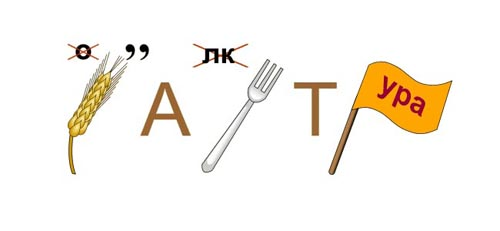 клавиатура №вопросответ1Детская игрушка подвешена к потолку и находится в равновесии. Одинаковые фигурки весят одинаково. Шарик весит 30 граммов. Сколько весит кубик, отмеченный знаком вопроса? 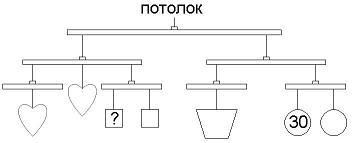 Из правой части заметим, что трапеция равна по весу двум шарикам.
Из левой части одно сердечко равно по весу двум кубикам.
Значит, 6 кубиков равны четырём шарикам. 6 кубиков весят 120г, значит 1 кубик весит 20г. 2Ира, Аня, Катя, Оля и Эля живут в одном доме: две девочки на первом этаже и три на втором.. Оля живёт не на том этаже, где Катя и Эля. Аня - не на том этаже, где Ира и Катя. Кто живёт на первом этаже? Получается, что Ира и Катя, а также Катя и Эля живут на одном этаже. Значит, они живут на втором. На первом этаже тогда живут Аня и Оля. 3В соревнованиях по бегу участвовали 28 детей. Количество детей, которые прибежали позже Димы вдвое больше количества детей, которые прибежали раньше Димы. Каким прибежал Дима ?Остальных участников забега было 27. Если разделить 27 в отношении 1:2, получим 9 и 18. Значит, 9 участников финишировали раньше Димы. Выходит, он пришёл десятым.4Сколько существует двузначных чисел, у которых цифра справа больше цифры слеваСреди чисел, которые начинаются на 1, таких чисел будет 8: от 12 до 19. Среди начинающихся на 2 их будет 7: от 23 до 29. И т.д., для начинающихся на 8 будет всего одно число – 89, а для следующего десятка таких не будет сосем. Ответом будет сумма 8+7+6+5+4+3+2+1=4х9=365С полудня до полуночи Ученый Кот спит под дубом, а с полуночи до полудня он рассказывает сказки. Табличка на дубе говорит: «Два часа назад Учёный Кот делал то же, что он будет делать через час». Сколько часов в сутки табличка говорит правду?Поскольку табличка охватывает временной диапазон в 3 часа, то надпись на ней станет правдивой в 2 часа дня и перестанет – в 11 часов вечера. Затем снова станет правдивой в 2 часа ночи и перестанет – в 11 утра. Всего 18 часов.6Сколько точек пересечения точно не могут иметь 4 прямые? Легко можно расположить 4 прямые так, чтобы у них была одна или 4 точки пересечения. Если ещё немного подумать, находятся варианты для трёх и пяти точек пересечения. У четырёх прямых не может быть ровно две точки пересечения.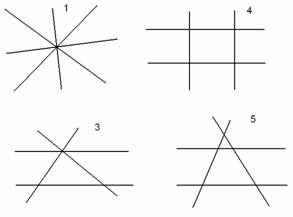 7Рассмотрим число 12321232123212321…, состоящее из 82002 цифр. Какими будут  три последними цифрами э9того числа ? Можно заметить, что в заданном числе будет повторяться группа цифра 1232. Т.к. общее количество цифр, 2002, даёт остаток 2 при делении на 4, то число будет оканчиваться на …123212 и последними тремя цифрами будут 212.8На рисунке из спичек сложен квадрат 3 на 3. уберите 4 спички, чтобы осталось 5 квадратов.9Вычислить:XCVII+CXIII= C=50X=10I=147+63=11010Полтора зайца за полторы минуты съедают полторы морковки. Сколько морковок съедят девять зайцев за девять минут?1,5зайца за 1,5 минуты – 1,5 морковки, значит1заяц за 1,5 минуты  - 1 морковка, значит9 зайцев за 1,5 минуты – 9 морковок.9:1,5=6, значит9 зайцев за 9 минут – 9*6=54 морковки.